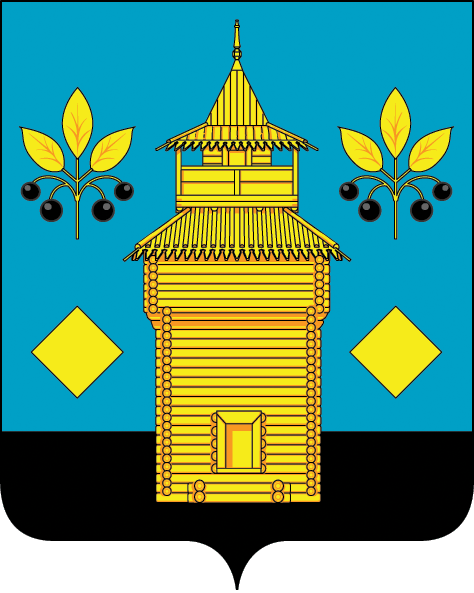 В связи с уточнением сметы расходов муниципальной программы «Сохранение и развитие культуры в Черемховском районном муниципальном образовании» на 2018-2023 годы, утверждённой постановлением администрации Черемховского районного муниципального образования от 13 ноября 2017 года № 660, руководствуясь Федеральным законом от 06 октября 2003 года № 131-ФЗ «Об общих принципах организации местного самоуправления в Российской Федерации»,  постановлением администрации Черемховского районного муниципального образования от 31 августа 2018 года № 532-п «Об утверждении Порядка разработки, реализации и оценки эффективности муниципальных программ Черемховского районного муниципального образования», статьями 24, 50 Устава Черемховского районного муниципального образования, администрация Черемховского районного муниципального образования ПОСТАНОВЛЯЕТ:1. Внести в муниципальную программу «Сохранение и развитие культуры в Черемховском районном муниципальном образовании» на 2018-2023 годы, утверждённую постановлением администрации Черемховского районного муниципального образования от 13 ноября 2017 года № 660 (с изменениями, внесенными постановлениями от 21 февраля 2018 года № 99, от 28 апреля 2018 № 274, от 13 июля 2018 года № 445, от 07 сентября 2018 года № 548-п, от 25 октября 2018 года № 607-п, от 05 декабря 2018 года № 719-п, от 26 декабря 2018 года  № 789-п, от 16 января 2019 года № 14-п, от 07 марта 2019 года  № 134-п, от 03 июня 2019 года № 307-п, от 31 июля 2019 года № 402-п, от 30 сентября 2019 года № 556-п, от 06 ноября 2019 года № 650-п, от 15 ноября 2019 года № 690-п, от 26 декабря  2019 года № 810-п, от 15 января 2020 года № 13-п, от 04 февраля 2020 года № 74-п, от 10 марта 2020 года № 137 - п, от 17 марта 2020 года № 157 – п, от 27 июля 2020 года № 371 – п, от 25 сентября 2020 года № 460 – п, от 15 октября 2020 года № 524 – п, от 16 октября 2020 года № 526 – п; от 28 октября 2020 года № 550-п  следующие изменения и дополнения:1.1. строку «Объем и источники финансирования муниципальной программы» раздела 1. «Паспорт муниципальной программы «Сохранение и развитие культуры в Черемховском районном муниципальном образовании» на 2018–2023 годы изложить в следующей редакции:«»;1.2. строку «Объем и источники финансирования подпрограммы» раздела 1. «Паспорт муниципальной подпрограммы «Укрепление единого культурного пространства на территории Черемховского районного муниципального образования» на 2018-2023 изложить в следующей редакции: «строку «Объем и источники финансирования подпрограммы» раздела1.«Паспорт подпрограммы «Обеспечение реализации муниципальной программы и прочие мероприятия в области культуры» на 2018 - 2023 годы приложения № 2 к Программе изложить в следующей редакции: «1.4. Приложение № 3 к муниципальной программе «Сохранение и развитие культуры в Черемховском районном муниципальном образовании» на 2018-2023 годы (Объем и источники финансирования муниципальной программы) изложить в редакции приложения к настоящему постановлению.3. Отделу организационной работы (Коломеец Ю.А.):3.1. внести в оригинал постановления администрации Черемховского районного муниципального образования от 13 ноября 2017 года № 660 «Об утверждении муниципальной программы «Сохранение и развитие культуры в Черемховском районном муниципальном образовании» на 2018-2023 годы информационную справку о дате внесения в него изменений настоящим постановлением;3.2. направить на опубликование настоящее постановление в газету «Моё село, край Черемховский» и разместить на официальном сайте Черемховского районного муниципального образования в информационно-телекоммуникационной сети Интернет.4. Настоящее постановление вступает в силу после его официального опубликования (обнародования).5. Контроль за исполнением настоящего постановления возложить на исполняющего обязанности заместителя мэра по социальным вопросам Е.А. Манзулу. Мэра района                                                                                            С.В. МарачПриложение к постановлению администрации Черемховского районного муниципального образованияот 25.12.2020 № 679-пПРИЛОЖЕНИЕ № 3к муниципальной программе«Сохранение и развитие культуры в Черемховском районном муниципальном образовании» на 2018 – 2023 годыОбъем и источники финансирования муниципальной программыОбъём финансирования муниципальной программы составляет 277110,84 тыс. руб. Расчеты объемов финансирования мероприятий муниципальной программы подготовлены на основании данных мониторинга цен на выполнение работ и оказание услуг в соответствии со спецификой планируемых программных мероприятий, а также на основании представленных учреждениями культуры расчетов для определения нормативных затрат на оказание услуг и на содержание имущества.РОССИЙСКАЯ ФЕДЕРАЦИЯЧеремховское районное муниципальное образованиеАДМИНИСТРАЦИЯП О С Т А Н О В Л Е Н И Е25.12.2020№ 679-пЧеремховоЧеремховоО внесении изменений в муниципальную программу«Сохранение и развитие культуры в Черемховском районном муниципальном образовании» на 2018-2023 годыОбъем и источники финансирования муниципальной программыОбщий объем финансирования – 277 110,84 тыс. руб., в том числе:1) по годам реализации:2018 год – 45 629,18 тыс. руб.;2019 год – 51 048, 22 тыс. руб.;2020 год – 54226,21 тыс. руб.;2021 год – 41277,54 тыс. руб.;2022 год – 42 464,85 тыс. руб.;2023 год – 42 464,85 тыс. руб.По источникам финансирования:средства местного бюджета, всего -190641,61 тыс. руб., в том числе по годам реализации:2018 год – 33 898,83 тыс. руб.;2019 год – 37 440,00 тыс. руб.;2020 год – 31439,55 тыс. руб.;2021 год – 27 951,54 тыс. руб.;2022 год – 29 955,85 тыс. руб.;2023 год – 29 955,85 тыс. руб.средства областного бюджета, всего -85047,67 тыс. руб., в том числе по годам реализации:2018 год – 11 139,52 тыс. руб.;2019 год – 13 000,59 тыс. руб.;2020 год – 22 563,56 тыс. руб.;2021 год – 13 326,00 тыс. руб.;2022 год – 12 509,00 тыс. руб.;2023 год – 12 509,00 тыс. руб.средства федерального бюджета, всего –1 421,56 тыс. руб., в том числе по годам реализации:2018 год – 590,83 тыс. руб.;2019 год – 607,63 тыс. руб.;2020 год– 223,10 тыс. руб.Объём и источники финансирования подпрограммыОбщий объем финансирования – 265687,17 тыс. руб., в том числе:1) по годам реализации:2018 год – 43 926,89 тыс. руб.;2019 год – 49 302,03 тыс. руб.;2020 год – 50200,72 тыс. руб.;2021 год – 39 989,64 тыс. руб.;2022 год – 41 133,95 тыс. руб.;2023 год – 41 133,95 тыс. руб.По источникам финансирования:1) средства местного бюджета, всего –183900,00 тыс. руб., в том числе по годам реализации:2018 год – 32 196,54 тыс. руб.;2019 год – 36 164,68 тыс. руб.;2020 год – 30209,26 тыс. руб.;2021 год – 27 155,64 тыс. руб.;2022 год – 29 086,95 тыс. руб.;2023 год – 29 086,95 тыс. руб.средства областного бюджета, всего –80 448,71 тыс. руб., в том числе по годам реализации:2018 год – 11 139,52 тыс. руб.;2019 год – 12 529,72 тыс. руб.;2020 год – 19851,46 тыс. руб.;2021 год – 12 834,00 тыс. руб.;2022 год – 12 047,00 тыс. руб.;2023 год – 12 047,00 тыс. руб.;3) средства федерального бюджета, всего –1 338,46 тыс. руб., в том числе по годам реализации:2018 год – 590,83 тыс. руб.;2019 год – 607,63 тыс. руб.;2020 год – 140,00 тыс. руб.Объём и источники финансирования подпрограммыОбщий объем финансирования подпрограммы составляет – 11423,66 тыс. руб., в том числе:По годам реализации:2018 год – 1702,29 тыс. руб.;2019 год – 1746,19 тыс. руб.;2020 год – 4025,49 тыс. руб.;2021 год – 1287,90 тыс. руб.;2022 год – 1330,90 тыс. руб.;2023 год – 1330,90 тыс. руб.По источникам финансирования:средства местного бюджета, всего –6741,60 тыс. руб., в том числе по годам реализации:2018 год – 1702,29 тыс. руб.;2019 год – 1275,32 тыс. руб.;2020 год – 1230,29 тыс. руб.;2021 год – 795,90 тыс. руб.;2022 год – 868,90 тыс. руб.;2023 год – 868,90 тыс. руб.средства областного бюджета, всего – 4598,96 тыс. руб., в том числе по годам реализации:2019 год – 470,86 тыс. руб.;2020 год - 2712,10 тыс. руб.;2021 год – 492,00 тыс. руб.;2022 год – 462,00 тыс. руб.;2023 год – 462,00 тыс. руб. 3)  средства федерального бюджета, всего – 83,10 тыс. руб., в том числе по годам реализации:2020 год – 83,10 тыс. руб.№п/пНаименование основного мероприятияОтветственный исполнитель или соисполнитель, участники.Источники финансового обеспеченияОбъем финансирования муниципальной программытыс. руб.Объем финансирования муниципальной программытыс. руб.Объем финансирования муниципальной программытыс. руб.Объем финансирования муниципальной программытыс. руб.Объем финансирования муниципальной программытыс. руб.Объем финансирования муниципальной программытыс. руб.Объем финансирования муниципальной программытыс. руб.Объем финансирования муниципальной программытыс. руб.Объем финансирования муниципальной программытыс. руб.Объем финансирования муниципальной программытыс. руб.Объем финансирования муниципальной программытыс. руб.Объем финансирования муниципальной программытыс. руб.Объем финансирования муниципальной программытыс. руб.Объем финансирования муниципальной программытыс. руб.№п/пНаименование основного мероприятияОтветственный исполнитель или соисполнитель, участники.Источники финансового обеспеченияЗа весь период реализацииЗа весь период реализацииВ том числе по годамВ том числе по годамВ том числе по годамВ том числе по годамВ том числе по годамВ том числе по годамВ том числе по годамВ том числе по годамВ том числе по годамВ том числе по годамВ том числе по годамВ том числе по годам№п/пНаименование основного мероприятияОтветственный исполнитель или соисполнитель, участники.Источники финансового обеспеченияЗа весь период реализацииЗа весь период реализации2018 год2018 год2018 год2019 год2019 год2020 год2020 год2021 год2021 год2022 год2023 год2023 годМуниципальная программа «Сохранение и развитие культуры в Черемховском районном муниципальном образовании» на 2018 – 2023 годыМуниципальная программа «Сохранение и развитие культуры в Черемховском районном муниципальном образовании» на 2018 – 2023 годыМуниципальная программа «Сохранение и развитие культуры в Черемховском районном муниципальном образовании» на 2018 – 2023 годыМуниципальная программа «Сохранение и развитие культуры в Черемховском районном муниципальном образовании» на 2018 – 2023 годыМуниципальная программа «Сохранение и развитие культуры в Черемховском районном муниципальном образовании» на 2018 – 2023 годыМуниципальная программа «Сохранение и развитие культуры в Черемховском районном муниципальном образовании» на 2018 – 2023 годыМуниципальная программа «Сохранение и развитие культуры в Черемховском районном муниципальном образовании» на 2018 – 2023 годыМуниципальная программа «Сохранение и развитие культуры в Черемховском районном муниципальном образовании» на 2018 – 2023 годыМуниципальная программа «Сохранение и развитие культуры в Черемховском районном муниципальном образовании» на 2018 – 2023 годыМуниципальная программа «Сохранение и развитие культуры в Черемховском районном муниципальном образовании» на 2018 – 2023 годыМуниципальная программа «Сохранение и развитие культуры в Черемховском районном муниципальном образовании» на 2018 – 2023 годыМуниципальная программа «Сохранение и развитие культуры в Черемховском районном муниципальном образовании» на 2018 – 2023 годыМуниципальная программа «Сохранение и развитие культуры в Черемховском районном муниципальном образовании» на 2018 – 2023 годыМуниципальная программа «Сохранение и развитие культуры в Черемховском районном муниципальном образовании» на 2018 – 2023 годыМуниципальная программа «Сохранение и развитие культуры в Черемховском районном муниципальном образовании» на 2018 – 2023 годыМуниципальная программа «Сохранение и развитие культуры в Черемховском районном муниципальном образовании» на 2018 – 2023 годыМуниципальная программа «Сохранение и развитие культуры в Черемховском районном муниципальном образовании» на 2018 – 2023 годыМуниципальная программа «Сохранение и развитие культуры в Черемховском районном муниципальном образовании» на 2018 – 2023 годыВсего по муниципальной программеОтдел по культуреВсего277 110,8445 629,1845 629,1845 629,1851 048,2251 048,2251 048,2254 226,2154 226,2141 277,5441 277,5442 464,8542 464,8542 464,85Всего по муниципальной программеОтдел по культуреместный бюджет190 641,6133 898,8333 898,8333 898,8337 440,0037 440,0037 440,0031 439,5531 439,5527 951,5427 951,5429 955,8529 955,8529 955,85Всего по муниципальной программеОтдел по культуреобластной бюджет85 047,6711 139,5211 139,5211 139,5213 000,5913 000,5913 000,5922 563,5622 563,5613 326,0013 326,0012 509,0012 509,0012 509,00Всего по муниципальной программеОтдел по культурефедеральный бюджет1 421,56590,83590,83590,83607,63607,63607,63223,10223,101.Подпрограмма «Укрепление единого культурного пространства на территории Черемховского районного муниципального образования» на 2018 – 2023 годыПодпрограмма «Укрепление единого культурного пространства на территории Черемховского районного муниципального образования» на 2018 – 2023 годыПодпрограмма «Укрепление единого культурного пространства на территории Черемховского районного муниципального образования» на 2018 – 2023 годыПодпрограмма «Укрепление единого культурного пространства на территории Черемховского районного муниципального образования» на 2018 – 2023 годыПодпрограмма «Укрепление единого культурного пространства на территории Черемховского районного муниципального образования» на 2018 – 2023 годыПодпрограмма «Укрепление единого культурного пространства на территории Черемховского районного муниципального образования» на 2018 – 2023 годыПодпрограмма «Укрепление единого культурного пространства на территории Черемховского районного муниципального образования» на 2018 – 2023 годыПодпрограмма «Укрепление единого культурного пространства на территории Черемховского районного муниципального образования» на 2018 – 2023 годыПодпрограмма «Укрепление единого культурного пространства на территории Черемховского районного муниципального образования» на 2018 – 2023 годыПодпрограмма «Укрепление единого культурного пространства на территории Черемховского районного муниципального образования» на 2018 – 2023 годыПодпрограмма «Укрепление единого культурного пространства на территории Черемховского районного муниципального образования» на 2018 – 2023 годыПодпрограмма «Укрепление единого культурного пространства на территории Черемховского районного муниципального образования» на 2018 – 2023 годыПодпрограмма «Укрепление единого культурного пространства на территории Черемховского районного муниципального образования» на 2018 – 2023 годыПодпрограмма «Укрепление единого культурного пространства на территории Черемховского районного муниципального образования» на 2018 – 2023 годыПодпрограмма «Укрепление единого культурного пространства на территории Черемховского районного муниципального образования» на 2018 – 2023 годыПодпрограмма «Укрепление единого культурного пространства на территории Черемховского районного муниципального образования» на 2018 – 2023 годыПодпрограмма «Укрепление единого культурного пространства на территории Черемховского районного муниципального образования» на 2018 – 2023 годы1.Всего по Подпрограмме Всего265 687,1743 926,8943 926,8943 926,8949 302,0349 302,0349 302,0350 200,7250 200,7239 989,6439 989,6441 133,9541 133,9541 133,951.Всего по Подпрограмме местный бюджет183 900,0032 196,5432 196,5432 196,5436 164,6836 164,6836 164,6830 209,2630 209,2627 155,6427 155,6429 086,9529 086,9529 086,951.Всего по Подпрограмме областной бюджет80 448,7111 139,5211 139,5211 139,5212 529,7212 529,7212 529,7219 851,4619 851,4612 834,0012 834,0012 047,0012 047,0012 047,001.Всего по Подпрограмме федеральный бюджет1 338,46590,83590,83590,83607,63607,63607,63140,00 140,00 1.1.Основное мероприятие: Музейное делоМКУК «РИКМ»Всего14 302,972 318,712 318,712 318,712 562,282 562,282 562,282 801,092 801,092 165,632 165,632 227,632 227,632 227,631.1.Основное мероприятие: Музейное делоМКУК «РИКМ»местный бюджет10 361,441 772,961 772,961 772,962 004,002 004,002 004,001 932,591 932,591 480,631 480,631 585,631 585,631 585,631.1.Основное мероприятие: Музейное делоМКУК «РИКМ»областной бюджет3 941,53545,76545,76545,76558,27558,27558,27868,50868,50685,00685,00642,00642,00642,001.1.1.Обеспечение деятельности муниципальных учрежденийМКУК «РИКМ»Всего14 157,692 311,302 311,302 311,302 500,912 500,912 500,912754,592754,592 155,632 155,632 217,632 217,632 217,631.1.1.Обеспечение деятельности муниципальных учрежденийМКУК «РИКМ»местный бюджет10 302,171 765,541 765,541 765,541 991,051 991,051 991,051 923,691 923,691 470,631 470,631 575,631 575,631 575,631.1.1.Обеспечение деятельности муниципальных учрежденийМКУК «РИКМ»областной бюджет3 855,52545,76545,76545,76509,86509,86509,86830,90830,90685,00685,00642,00642,00642,001.1.2.Развитие экспозиционно-выставочной деятельностиМКУК «РИКМ»ВсегоБез финансированияБез финансированияБез финансированияБез финансированияБез финансированияБез финансированияБез финансированияБез финансированияБез финансированияБез финансированияБез финансированияБез финансированияБез финансированияБез финансирования1.1.3.Профессиональная подготовка и повышение квалификации кадровМКУК «РИКМ»Всего53,7853,787,417,417,419,879,876,56,510,0010,0010,0010,0010,001.1.3.Профессиональная подготовка и повышение квалификации кадровМКУК «РИКМ»местный бюджет53,7853,787,417,417,419,879,876,56,510,0010,0010,0010,0010,001.1.4.Реализация мероприятий перечня проектов народных инициативМКУК «РИКМ»Всего91,5091,500,000,000,0051,5051,5040,0040,000,000,000,000,000,001.1.4.Реализация мероприятий перечня проектов народных инициативМКУК «РИКМ»местный бюджет5,495,493,093,092,40 2,40 1.1.4.Реализация мероприятий перечня проектов народных инициативМКУК «РИКМ»областной бюджет86,0186,0148,4148,4137,60 37,60 1.2.Основное мероприятие: Организация библиотечного обслуживанияМКУК «МБЧР»Всего126 502,81126 502,8120 221,0820 221,0820 221,0824 822,5324 822,5323 033,5223 033,5219 121,2319 652,2319 652,2319 652,2319 652,231.2.Основное мероприятие: Организация библиотечного обслуживанияМКУК «МБЧР»местный бюджет87 683,7687 683,7614 851,8214 851,8214 851,8217 819,0217 819,0213 745,2513 745,2513 159,2314 054,2314 054,2314 054,2314 054,231.2.Основное мероприятие: Организация библиотечного обслуживанияМКУК «МБЧР»областной бюджет38 153,5938 153,595 346,435 346,435 346,436 395,886 395,889 253,289 253,285 962,005 598,005 598,005 598,005 598,001.2.Основное мероприятие: Организация библиотечного обслуживанияМКУК «МБЧР»федеральный бюджет665,47665,4722,8322,8322,83607,63607,6335,00 35,00 1.2.1.Обеспечение деятельности муниципальных учрежденийМКУК «МБЧР»Всего121 976,78121 976,7819 370,6719 370,6719 370,6721 864,0321 864,0322 703,8222 703,8218 872,9519582,6519582,6519582,6519 582,651.2.1.Обеспечение деятельности муниципальных учрежденийМКУК «МБЧР»местный бюджет86 949,2986 949,2914 771,3614 771,3614 771,3617 401,2317 401,2313 728,4413 728,4412966,9514040,6514040,6514040,6514 040,651.2.1.Обеспечение деятельности муниципальных учрежденийМКУК «МБЧР»областной бюджет35 027,4935 027,494 599,314 599,314 599,314 462,804 462,808 975,388 975,385 906,005 542,005 542,005 542,005 542,001.2.2.Комплектование книжных фондов муниципальных общедоступных библиотекМКУК «МБЧР»Всего480,59480,59103,20103,20103,20158,91158,9139,7039,7059,6059,6059,6059,6059,601.2.2.Комплектование книжных фондов муниципальных общедоступных библиотекМКУК «МБЧР»местный бюджет76,7176,7154,0054,0054,009,549,542,402,403,603,603,603,603,601.2.2.Комплектование книжных фондов муниципальных общедоступных библиотекМКУК «МБЧР»областной бюджет364,70364,7026,3726,3726,37133,04133,0437,3037,3056,0056,0056,0056,0056,001.2.2.Комплектование книжных фондов муниципальных общедоступных библиотекМКУК «МБЧР»федеральный бюджет39,1739,1722,8322,8322,8316,3416,341.2.3.Профессиональная подготовка и повышение квалификации кадровМКУК «МБЧР»Всего34,1634,164,164,164,160,000,000,000,0010,0010,0010,0010,0010,001.2.3.Профессиональная подготовка и повышение квалификации кадровМКУК «МБЧР»местный бюджет34,1634,164,164,164,160,000,0010,0010,0010,0010,0010,001.2.4.Реализация мероприятий перечня проектов народных инициатив МКУК «МБЧР»Всего2 073,332 073,33743,05743,05743,051 090,291 090,29240,00240,000,000,000,000,000,001.2.4.Реализация мероприятий перечня проектов народных инициатив МКУК «МБЧР»местный бюджет102,11102,1122,2922,2922,2965,4265,4214,40 14,40 1.2.4.Реализация мероприятий перечня проектов народных инициатив МКУК «МБЧР»областной бюджет1971,221971,22720,75720,75720,751 024,871 024,87225,60 225,60 1.2.5.Капитальный ремонт учреждений культурыМКУК «МБЧР»Всего440,68440,680,000,000,00262,00262,000,000,00178,680,000,000,000,001.2.5.Капитальный ремонт учреждений культурыМКУК «МБЧР»местный бюджет440,68440,68262,00262,000,000,00 178,681.2.6.Подключение муниципальных общедоступных библиотек в субъектах Российской Федерации к информационно-телекоммуникационной сети «Интернет» и развитие библиотечного дела с учетом задачи расширения информационных технологий и оцифровкиМКУК «МБЧР»Всего1 347,301 347,300,000,000,001 347,301 347,300,000,000,000,000,000,000,001.2.6.Подключение муниципальных общедоступных библиотек в субъектах Российской Федерации к информационно-телекоммуникационной сети «Интернет» и развитие библиотечного дела с учетом задачи расширения информационных технологий и оцифровкиМКУК «МБЧР»местный бюджет80,8480,8480,8480,841.2.6.Подключение муниципальных общедоступных библиотек в субъектах Российской Федерации к информационно-телекоммуникационной сети «Интернет» и развитие библиотечного дела с учетом задачи расширения информационных технологий и оцифровкиМКУК «МБЧР»областной бюджет745,17745,17745,17745,171.2.6.Подключение муниципальных общедоступных библиотек в субъектах Российской Федерации к информационно-телекоммуникационной сети «Интернет» и развитие библиотечного дела с учетом задачи расширения информационных технологий и оцифровкиМКУК «МБЧР»федеральный бюджет521,29521,29521,29521,291.2.7.Государственная поддержка лучших работников сельских учреждений культурыМКУК «МБЧР»Всего50,0050,0050,0050,001.2.7.Государственная поддержка лучших работников сельских учреждений культурыМКУК «МБЧР»областной бюджет15,0015,0015,0015,001.2.7.Государственная поддержка лучших работников сельских учреждений культурыМКУК «МБЧР»федеральный бюджет35,0035,0035,0035,001.3.Основное мероприятие: Развитие культурно – досуговой деятельности МКУК «МКЦ АЧРМО»Всего72 271,5272 271,5212 680,4912 680,4912 680,4911 707,8711 707,8714 555,6314 555,6310 897,6411 214,9511 214,9511 214,9511 214,951.3.Основное мероприятие: Развитие культурно – досуговой деятельности МКУК «МКЦ АЧРМО»местный бюджет50 732,5750 732,579 346,199 346,199 346,199 234,259 234,258 919,598 919,597 388,647 921,957 921,957 921,957 921,951.3.Основное мероприятие: Развитие культурно – досуговой деятельности МКУК «МКЦ АЧРМО»областной бюджет20 865,9620 865,962 766,302 766,302 766,302 473,622 473,625 531,045 531,043 509,003 293,003 293,003 293,003 293,001.3.Основное мероприятие: Развитие культурно – досуговой деятельности МКУК «МКЦ АЧРМО»федеральный бюджет673,00673,00568,00568,00568,00105,00 105,00 1.3.1.Обеспечение деятельности муниципальных учрежденийМКУК «МКЦ АЧРМО»Всего65 286,1365 286,1310 187,1810 187,1810 187,1810 704,3710 704,3711 943,0411 943,0410 485,6410 982,9510 982,9510 982,9510 982,951.3.1.Обеспечение деятельности муниципальных учрежденийМКУК «МКЦ АЧРМО»местный бюджет47 002,2047 002,208 109,098 109,098 109,098 401,368 401,368 135,218 135,216 976,647 689,957 689,957 689,957 689,951.3.1.Обеспечение деятельности муниципальных учрежденийМКУК «МКЦ АЧРМО»областной бюджет18 283,9318 283,932 078,092 078,092 078,092 303,012 303,013 807,833 807,833 509,003 293,003 293,003 293,003 293,001.3.2.Повышение объема, качества и доступности культурно-досуговых мероприятий, сохранение традиций и развитие культурного туризма МКУК «МКЦ АЧРМО»Всего3248,933248,931 083,751 083,751 083,75822,00822,00677,18677,18222,00222,00222,00222,00222,001.3.2.Повышение объема, качества и доступности культурно-досуговых мероприятий, сохранение традиций и развитие культурного туризма МКУК «МКЦ АЧРМО»местный бюджет3248,933248,931 083,751 083,751 083,75822,00822,00677,18677,18222,00222,00222,00222,00222,001.3.3.Профессиональная подготовка и повышение квалификации кадровМКУК «МКЦ АЧРМО»Всего30,0030,000,000,000,000,000,000,000,0010,0010,0010,0010,0010,001.3.3.Профессиональная подготовка и повышение квалификации кадровМКУК «МКЦ АЧРМО»местный бюджет30,0030,000,000,0010,0010,0010,0010,0010,001.3.4.Реализация мероприятий перечня проектов народных инициатив МКУК «МКЦ АЧРМО»Всего1072,301072,30484,09484,09484,09181,50181,50406,71406,710,000,000,000,000,001.3.4.Реализация мероприятий перечня проектов народных инициатив МКУК «МКЦ АЧРМО»местный бюджет49,8249,8214,5214,5214,5210,8910,8924,41 24,41 1.3.4.Реализация мероприятий перечня проектов народных инициатив МКУК «МКЦ АЧРМО»областной бюджет1022,481022,48469,57469,57469,57170,61170,61382,30382,301.3.5.Обеспечение развития и укрепления материально – технической базы Домов культуры в населенных пунктах с числом жителей до 50 тыс. чел.МКУК «МКЦ АЧРМО»Всего1105,461105,46925,46925,46925,460,000,000,000,00180,000,000,000,000,001.3.5.Обеспечение развития и укрепления материально – технической базы Домов культуры в населенных пунктах с числом жителей до 50 тыс. чел.МКУК «МКЦ АЧРМО»местный бюджет318,82318,82138,82138,82138,82180,00 1.3.5.Обеспечение развития и укрепления материально – технической базы Домов культуры в населенных пунктах с числом жителей до 50 тыс. чел.МКУК «МКЦ АЧРМО»областной бюджет218,64218,64218,64218,64218,641.3.5.Обеспечение развития и укрепления материально – технической базы Домов культуры в населенных пунктах с числом жителей до 50 тыс. чел.МКУК «МКЦ АЧРМО»федеральный бюджет568,00568,00568,00568,00568,001.3.6.Субсидия на развитие домов культурыМКУК «МКЦ АЧРМО»Всего1 378,901 378,900,000,000,000,000,001 378,901 378,900,000,000,000,000,001.3.6.Субсидия на развитие домов культурыМКУК «МКЦ АЧРМО»местный бюджет82,8082,8082,8082,801.3.6.Субсидия на развитие домов культурыМКУК «МКЦ АЧРМО»областной бюджет1295,90 1295,90 1 295,901 295,901.3.7.Государственная поддержка лучших сельских учреждений культурыМКУК «МКЦ АЧРМО»Всего100,00100,00100,00100,001.3.7.Государственная поддержка лучших сельских учреждений культурыМКУК «МКЦ АЧРМО»областной бюджет30,0030,0030,0030,001.3.7.Государственная поддержка лучших сельских учреждений культурыМКУК «МКЦ АЧРМО»Федеральный бюджет70,0070,0070,0070,001.3.8.Государственная поддержка лучших работников сельских учреждений культурыМКУК «МКЦ АЧРМО»Всего50,0050,0050,0050,001.3.8.Государственная поддержка лучших работников сельских учреждений культурыМКУК «МКЦ АЧРМО»областной бюджет15,0015,0015,0015,001.3.8.Государственная поддержка лучших работников сельских учреждений культурыМКУК «МКЦ АЧРМО»Федеральный бюджет35,0035,0035,0035,001.4.Основное мероприятие: Организация дополнительного образования детей в области искусств МКУ ДО «ДШИ»Всего52 609,8652 609,868 706,618 706,618 706,6110 209,3510 209,359 810,489 810,487 805,148 039,148 039,148 039,148 039,141.4.Основное мероприятие: Организация дополнительного образования детей в области искусств МКУ ДО «ДШИ»местный бюджет35 122,2235 122,226 225,586 225,586 225,587 107,417 107,415 611,825 611,825 127,145 525,145 525,145 525,145 525,141.4.Основное мероприятие: Организация дополнительного образования детей в области искусств МКУ ДО «ДШИ»областной бюджет17 487,6417 487,642 481,032 481,032 481,033 101,943 101,944 198,664 198,662 678,002 514,002 514,002 514,002 514,001.4.1.Обеспечение деятельности муниципальных учрежденийМКУ ДО «ДШИ»Всего50 313,8650 313,868 192,218 192,218 192,218 709,958 709,959 619,489 619,487 774,747 724,747 724,747 724,748 008,741.4.1.Обеспечение деятельности муниципальных учрежденийМКУ ДО «ДШИ»местный бюджет34 866,9234 866,926 196,186 196,186 196,187 003,917 003,915 580,625 580,625 096,745 210,745 210,745 210,745 494,741.4.1.Обеспечение деятельности муниципальных учрежденийМКУ ДО «ДШИ»областной бюджет15 446,9415 446,941 996,031 996,031 996,031 706,041 706,044 038,864 038,862 678,002 514,002 514,002 514,002 514,001.4.2.Поддержка одаренных детей и талантливой молодежиМКУ ДО «ДШИ»Всего93,0093,0014,4014,4014,4014,4014,4021,0021,0014,4014,4014,4014,4014,401.4.2.Поддержка одаренных детей и талантливой молодежиМКУ ДО «ДШИ»местный бюджет93,0093,0014,4014,4014,4014,4014,4021,0021,0014,4014,4014,4014,4014,401.4.3.Профессиональная подготовка и повышение квалификации кадровМКУ ДО «ДШИ»Всего48,0048,000,000,000,000,000,0016,0016,0016,000,000,000,0016,001.4.3.Профессиональная подготовка и повышение квалификации кадровМКУ ДО «ДШИ»местный бюджет48,0048,0016,0016,0016,000,000,000,0016,001.4.4.Реализация мероприятий перечня проектов народных инициатив МКУ ДО «ДШИ»Всего2 155,002 155,00500,00500,00500,001 485,001 485,00170,00170,000,000,000,000,000,001.4.4.Реализация мероприятий перечня проектов народных инициатив МКУ ДО «ДШИ»местный бюджет114,30114,3015,0015,0015,0089,1089,1010,2010,200,000,00,0,00,0,00,0,001.4.4.Реализация мероприятий перечня проектов народных инициатив МКУ ДО «ДШИ»областной бюджет2 040,702 040,70485,00485,00485,001 395,901 395,90159,80159,800,000,000,000,000,001.4.5.Приобретение муз.инструментов, оборудования и материалов МКУ ДО «ДШИ»Всего300,00300,000,000,000,000000000,000,000,00300,00300,00300,000,001.4.5.Приобретение муз.инструментов, оборудования и материалов МКУ ДО «ДШИ»местный бюджет    300,00    300,000,000,000,000,000,000,000,000,00300,00300,00300,000,001.4.5.Приобретение муз.инструментов, оборудования и материалов МКУ ДО «ДШИ»областной бюджет0,000,000,000,000,000,000,000,000,000,000,000,000,000,002.Подпрограмма «Обеспечение реализации муниципальной программы и прочие мероприятия в области культуры» на2018 -2023 годыПодпрограмма «Обеспечение реализации муниципальной программы и прочие мероприятия в области культуры» на2018 -2023 годыПодпрограмма «Обеспечение реализации муниципальной программы и прочие мероприятия в области культуры» на2018 -2023 годыПодпрограмма «Обеспечение реализации муниципальной программы и прочие мероприятия в области культуры» на2018 -2023 годыПодпрограмма «Обеспечение реализации муниципальной программы и прочие мероприятия в области культуры» на2018 -2023 годыПодпрограмма «Обеспечение реализации муниципальной программы и прочие мероприятия в области культуры» на2018 -2023 годыПодпрограмма «Обеспечение реализации муниципальной программы и прочие мероприятия в области культуры» на2018 -2023 годыПодпрограмма «Обеспечение реализации муниципальной программы и прочие мероприятия в области культуры» на2018 -2023 годыПодпрограмма «Обеспечение реализации муниципальной программы и прочие мероприятия в области культуры» на2018 -2023 годыПодпрограмма «Обеспечение реализации муниципальной программы и прочие мероприятия в области культуры» на2018 -2023 годыПодпрограмма «Обеспечение реализации муниципальной программы и прочие мероприятия в области культуры» на2018 -2023 годыПодпрограмма «Обеспечение реализации муниципальной программы и прочие мероприятия в области культуры» на2018 -2023 годыПодпрограмма «Обеспечение реализации муниципальной программы и прочие мероприятия в области культуры» на2018 -2023 годыПодпрограмма «Обеспечение реализации муниципальной программы и прочие мероприятия в области культуры» на2018 -2023 годыПодпрограмма «Обеспечение реализации муниципальной программы и прочие мероприятия в области культуры» на2018 -2023 годыПодпрограмма «Обеспечение реализации муниципальной программы и прочие мероприятия в области культуры» на2018 -2023 годыПодпрограмма «Обеспечение реализации муниципальной программы и прочие мероприятия в области культуры» на2018 -2023 годы2.Всего по ПодпрограммеВсего11 423,6611 423,6611 423,661 702,291 702,291 702,291 746,191 746,194 025,49 1 287,901 287,901 330,901 330,901 330,902.Всего по Подпрограммеместный бюджет6 741,66 741,66 741,61 702,291 702,291 702,291 275,321 275,321 230,29795,90795,90868,90868,90868,902.Всего по Подпрограммеобластной бюджет4 598,964 598,964 598,96470,86470,862712,10492,00492,00462,00462,00462,002.Всего по ПодпрограммеФедеральный бюджет83,1083,1083,1083,102.1.Основное мероприятие: Муниципальное управление в сфере культурыОтдел по культуреВсего9 311,759 311,759 311,751 702,291 702,291 702,291 746,191 746,191 913,581 287,901 287,901 330,901 330,901 330,902.1.Основное мероприятие: Муниципальное управление в сфере культурыОтдел по культуреместный бюджет6 734,896 734,896 734,891 702,291 702,291 702,291 275,321 275,321 223,58795,90795,90868,90868,90868,902.1.Основное мероприятие: Муниципальное управление в сфере культурыОтдел по культуреобластной бюджет2 576,862 576,862 576,86470,86470,86 690,00492,00492,00462,00462,00462,002.1.1.Обеспечение деятельности отдела культурыОтдел по культуреВсего9 311,759 311,759 311,751 702,291 702,291 702,291 746,191 746,19 1 913,581 287,901 287,901 330,901 330,901 330,902.1.1.Обеспечение деятельности отдела культурыОтдел по культуреместный бюджет6 734,896 734,896 734,891 702,291 702,291 702,291 275,321 275,321 223,58795,90795,90868,90868,90868,902.1.1.Обеспечение деятельности отдела культурыОтдел по культуреобластной бюджет2 576,862 576,862 576,86470,86470,86690,00492,00492,00462,00462,00462,002.2.Основное мероприятие:Восстановление (ремонт, реставрация, благоустройство) воинских захоронений на территории Иркутской областиАдминистрация ЧРМОВсего111,92111,92111,920,000,000,000,000,00111,920,000,000,000,000,002.2.Основное мероприятие:Восстановление (ремонт, реставрация, благоустройство) воинских захоронений на территории Иркутской областиАдминистрация ЧРМОместный бюджет6,726,726,726,722.2.Основное мероприятие:Восстановление (ремонт, реставрация, благоустройство) воинских захоронений на территории Иркутской областиАдминистрация ЧРМОобластной бюджет22,1022,1022,1022,102.2.Основное мероприятие:Восстановление (ремонт, реставрация, благоустройство) воинских захоронений на территории Иркутской областиАдминистрация ЧРМОфедеральный бюджет83,1083,1083,1083,102.2.1.Расходные обязательства муниципальных образований Иркутской области на восстановление (ремонт, реставрация, благоустройство) воинских захоронений на территории Иркутской областиАдминистрация ЧРМОВсего 111,92111,92111,920,000,000,000,000,00111,920,000,000,000,000,002.2.1.Расходные обязательства муниципальных образований Иркутской области на восстановление (ремонт, реставрация, благоустройство) воинских захоронений на территории Иркутской областиАдминистрация ЧРМОместный бюджет6,726,726,726,722.2.1.Расходные обязательства муниципальных образований Иркутской области на восстановление (ремонт, реставрация, благоустройство) воинских захоронений на территории Иркутской областиАдминистрация ЧРМОобластной бюджет22,1022,1022,1022,102.2.1.Расходные обязательства муниципальных образований Иркутской области на восстановление (ремонт, реставрация, благоустройство) воинских захоронений на территории Иркутской областиАдминистрация ЧРМОфедеральный бюджет83,1083,1083,1083,102.3.Основное мероприятие:Предоставление межбюджетных трансфертов в сфере культурыОтдел по культуреВсего 2000,002000,002000,000,000,000,000,000,002000,000,000,000,000,000,002.3.Основное мероприятие:Предоставление межбюджетных трансфертов в сфере культурыОтдел по культуреместный бюджет2.3.Основное мероприятие:Предоставление межбюджетных трансфертов в сфере культурыОтдел по культуреобластной бюджет2000,002000,002000,002000,003.3.1.Восстановление мемориальных сооружений и объектов, увековечивающих память погибших при защите ОтечестваОтдел по культуреВсего 2000,002000,002000,000,000,000,000,000,002000,000,000,000,000,000,003.3.1.Восстановление мемориальных сооружений и объектов, увековечивающих память погибших при защите ОтечестваОтдел по культуреместный бюджет3.3.1.Восстановление мемориальных сооружений и объектов, увековечивающих память погибших при защите ОтечестваОтдел по культуреобластной бюджет2000,002000,002000,002000,00